Milford Elementary SchoolFY22 Title I Budget Summary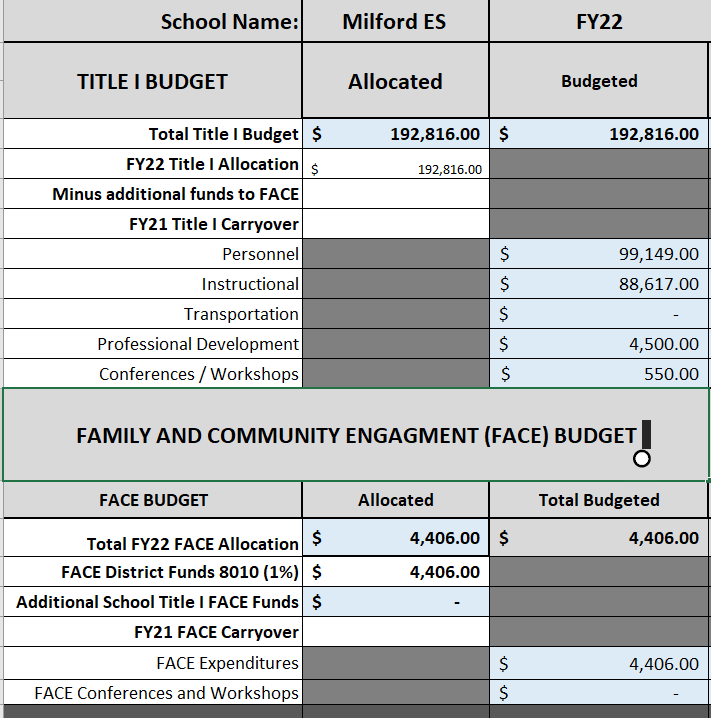 